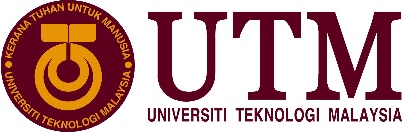 SEKSYEN 1: PENGENALAN 	TUJUAN Prosedur ini bertujuan untuk menetapkan prosedur perolehan melalui kaedah Request for Proposal (RFP).  	SKOP Prosedur ini terpakai kepada semua pihak yang ingin melaksanakan proses perolehan melalui kaedah Request for Proposal (RFP).Prosedur ini terpakai bagi Bahagian Pengurusan Perniagaan, Jabatan Timbalan Naib Canselor (Pembangunan) dan semua Pusat Tanggungjawab (PTJ).  	POLISI BERKAITANPolisi Pengurusan Kewangan Universiti Teknologi MalaysiaPolisi Pelestarian Kewangan Universiti Teknologi MalaysiaPolisi Penjanaan Universiti Teknologi MalaysiaPolisi Perolehan Universiti Teknologi Malaysia  	DEFINISI  	KONTEKS PERUNDANGANSEKSYEN 2: PROSEDUR2.1	KERANGKA PROSEDUR	Kerangka proses kerja adalah seperti diperincikan sebagaimana dalam Lampiran A.2.2	TANGGUNGJAWAB BMD bertanggungjawab mengesyorkan kertas kerja cadangan projek RFP kepada jawatankuasa yang berkaitan seperti Jawatankuasa Pengurusan Bahagian Pengurusan Perniagaan, Jawatankuasa Pengurusan JTNCP dan Jawatankuasa Pengurusan Hartanah dan Pembangunan.BMD bertanggungjawab mendapatkan kelulusan kertas kerja cadangan projek RFP daripada jawatankuasa yang berkaitan seperti kelulusan JPU, perakuan JPHU dan kelulusan LPU.BMD bertanggungjawab untuk mengeluarkan surat kelulusan projek RFP dan memastikan semua perkara yang dinyatakan dalam kertas kerja dipatuhi dan dilaksanakan mengikut peraturan secara sistematik dan teratur.BMD bertanggungjawab untuk memastikan bahawa laporan projek RFP dan penilaian prestasi projek dilaksanakan secara berkala.BMD bertanggungjawab memantau pelaksanaan dokumen prosedur ini.2.3 	KETERANGAN PROSES KERJA2.3.1	PENYEDIAAN KERTAS KERJA PROJEK RFPBMD menerima beberapa pernyataan masalah/ isu berbangkit oleh pihak yang berkaitan sama ada di JTNCP ataupun di semua PTJ. BMD akan menilai sama ada terdapat keperluan untuk melaksanakan kaedah perolehan melalui RFP ataupun tidak. BMD akan mendapatkan beberapa ulasan (Borang Ulasan B.JTNCP.BMD.03.01.03 Lampiran D) daripada pakar yang berkaitan bagi tindakan lanjut.Bagi tujuan projek pembangunan kerjasama UTM, BMD akan melaksanakan proses perolehan melalui kaedah RFP sekiranya mendapat perakuan daripada jawatankuasa pengurusan BMD dan JTNCP.BMD akan menyediakan kertas kerja konsep projek RFP untuk mendapatkan kelulusan jawatankuasa Universiti berkaitan:Mesyuarat Jawatankuasa Pengurusan UniversitiMesyuarat Jawatankuasa Lembaga Pengarah UniversitiPELAKSANAN PROSES RFPSetelah mendapat kelulusan Universiti, proses kerja RFP akan dilaksanakan (Lampiran B). Proses kerja ini merangkumi beberapa perkara bermula daripada penyediaan dokumen RFP sehinggalah penilaian dokumen RFP.Setelah penialain RFP dilaksanakan, maka BMD akan menyediakan kertas kerja perlantikan syarikat bagi pelaksanaan projek RFP tersebut. Kertas kerja ini akan dibawa untuk kelulusan jawatankuasa Universiti yang berkaitan:Mesyuarat Jawatankuasa Pengurusan UniversitiMesyuarat Jawatankuasa Lembaga Pengarah UniversitiSekiranya mendapat kelulusan daripada Universiti, proses perlantikan syarikat akan dijalankan dan pelaksanaan projek akan bermula2.3.3	PELAKSANAAN/ PEMANTAUAN/ PELAPORAN PROJEKSyarikat akan dikemukakan Surat Setuju Terima oleh pihak BMD. Di dalam surat tersebut, terdapat ringkasan tawaran dan syarat-syarat yang telah diluluskan oleh pihak Universiti untuk perlantikan syarikat tersebut.Sekiranya syarikat bersetuju dan menerima Surat Setuju Terima tersebut, penyediaan dokumen perjanjian oleh Pegawai Undang-Undang akan dilaksanakan.Satu mesyuarat pelarasan antara BMD, Pegawai Undang-undang JTNCP, Pegawai Kewangan JTNCP, kluster/ unit yang berkaitan dan beberapa ahli jemputan yang berkaiatan bersama pihak syarikat akan dilaksanakan bagi tujuan pemurnian dokumen perjanjian dan lain-lain hal yang berbangkit.Setelah dokumen perjanjian selesai ditandatangani, maka pihak syarikat secara rasmi telah dibenarkan melaksanakan projek pembangunan di UTM, tertakluk kepada terma perundangan yang telah dipersetujui.Serahan projek akan diagihkan kepada Bahagian/ Unit/ Kluster yang berkaitan. Proses kerja serahan projek adalah seperti di Lampiran C Tugasan untuk pemantauan pelaksanaan projek adalah dibawah tanggungjawab Bahagian/ Unit/ Kluster yang berkaitan.Proses pengeluaran Invois Sewaan adalah dibawah tanggungjawab Bahagian/ Unit/ Kluster yang telah ditetapkan di dalam dokumen perjanjian. Proses kerja pengeluaran Invois Sewaan adalah seperti Lampiran E.Pelaporan status pelaksanaan projek dan penilaian prestasi perkembangan projek akan dilaksanakan secara berkala bagi memastikan proses pelaksanaan projek dijalankan secara lancar.BMD akan mengeluarkan Borang Kepuasan Pelanggan B.JTNCP.BMD.03.01.09 (Lampiran F) kepada pihak syarikat bagi mengukur skala kepuasan syarikat terhadap proses keseluruhan sepanjang cadangan pembangunan projek ini berlangsung.SEKSYEN 3: PERANAN DAN TANGGUNGJAWAB PELAKSANA PROSEDUR3.1	PUSAT TANGGUNGJAWAB BERKAITAN	3.2 	PERANAN DAN TANGGUNGJAWAB PTJSEKSYEN 4: TADBIR URUS4.1       PEMILIK PROSEDUR DAN PENGURUS DOKUMEN POLISI 4.2      TANGGUNGJAWAB  4.3     KAEDAH PEMANTAUAN DAN HEBAHAN4.4      KAWALAN VERSI DAN KRONOLOGI PERUBAHANSEKSYEN 5:	 DOKUMEN SOKONGANLAMPIRAN A: KERANGKA PROSEDUR KAEDAH PEROLEHAN MELALUI RFP (P.JTNCP.BMD.03.01.03)LAMPIRAN B: PROSES KERJA PELAKSANAAN RFP LAMPIRAN D: PROSES KERJA SERAHAN PROJEKLAMPIRAN E: BORANG ULASAN CADANGAN PEMBANGUNAN PROJEK (B.JTNCP.BMD.03.01.03)LAMPIRAN F: BORANG KEPUASAN PELANGGAN (B.JTNCP.BMD.03.01.09)LAMPIRAN A: KERANGKA PROSES PEROLEHAN MELALUI RFPLAMPIRAN B: CARTA ALIR DAN PROSES KERJA REQUEST FOR PROPOSAL BAGI JABATAN TIMBALAN NAIB CANSELOR (PEMBANGUNAN)LAMPIRAN C: PROSES PENGURUSAN PEMANTAUAN PROJEK OLEH PTJ YANG BERKENAANLAMPIRAN E: BORANG ULASAN CADANGAN PEMBANGUNAN PROJEK (B.JTNCP.BMD.03.01.03)RINGKASAN EKSEKUTIF CADANGAN PROJEKLAMPIRAN: LAMPIRAN F: BORANG KEPUASAN PELANGGAN (B.JTNCP.BMD.03.01.09)Nama Prosedur:Prosedur Perolehan melalui Kaedah Request for Proposal (RFP)Nombor Prosedur:P.JTNCP.BMD.03.01.03Diluluskan Oleh:Tarikh Kuatkuasa:Pautan Rasmi:Istilah/ Singkatan Umum Definisi / Penerangan JPU Jawatankuasa Pengurusan Universiti LPULembaga Pengarah Universiti PTJ Pusat Tanggungjawab Universiti UTM Universiti Teknologi Malaysia BMDBahagian Pengurusan PerniagaanJTNCPJabatan Timbalan Naib Canselor (Pembangunan)RFPRequest for ProposalNama Dokumen Klausa Rujukan Polisi Penjanaan Universiti Teknologi MalaysiaSeluruh DokumenPolisi Perolehan Universiti Teknologi Malaysia Seluruh DokumenPolisi Penjanaan Universiti Teknologi MalaysiaSeluruh DokumenPolisi Perolehan Universiti Teknologi MalaysiaSeluruh DokumenBil.PTJ1.Bahagian Pengurusan Perniagaan, Jabatan Timbalan Naib Canselor (Pembangunan) UTM2.Jabatan Bendahari UTM3.Semua Pusat Tanggungjawab UTMPTJTANGGUNGJAWABBahagian Pengurusan PerniagaanMemastikan keseluruhan prosedur ini terpakai di semua Jabatan di UTM. Memastikan prosedur ini dikemaskini dari semasa ke semasa mengikut keperluan Universiti. Semua Pusat Tanggungjawab UTMMelaksanakan perolehan melalui kaedah RFP ini mengikut prosedur yang telah ditetapkan.Memastikan semua bahagian/unit menghantar laporan perkembangan projek seperti yang telah ditetapkan.Jabatan BendahariMemastikan semua proses perolehan,  bayaran, tuntutan bayaran yang dikemukakan di proses mengikut Prosedur Bayaran yang ditetapkan.Pemilik ProsedurBahagian Pengurusan Perniagaan, Jabatan Timbalan Naib Canselor (Pembangunan)Pengurus Dokumen Polisi PTJPengerusi, Bahagian Pengurusan Perniagaan,Jabatan Timbalan Naib Canselor (Pembangunan)  Pengurus Dokumen PolisiKetua Seksyen Governan, Jabatan PendaftarPemilik ProsedurPemilik Prosedur bertanggungjawab kepada pindaan prosedur serta mendapatkan perakuan dari Jawatankuasa Teknikal Dasar dan Entiti Universiti dan seterusnya Jawatankuasa Dasar dan Entiti Universiti dan kelulusan daripada JPU.Pemilik Prosedur bertanggungjawab untuk memastikan prosedur yang berkaitan didaftarkan dalam Daftar Polisi UTM. Pemilik Prosedur bertanggungjawab untuk memastikan prosedur yang berkaitan dihebahkan kepada warga Universiti.  Pemilik Prosedur bertanggungjawab kepada semakan prosedur dalam tempoh masa tertentu yang telah ditetapkan.Pengurus Dokumen Polisi PTJ1.  Bertanggungjawab kepada semua penyimpanan, perekodan dan pengemaskinian prosedur di peringkat PTJ.2. Bertanggungjawab memantau dan memastikan pelaksanaan prosedur pada peringkat PTJ.Pengurus Dokumen Polisi1.  Bertanggungjawab kepada semua penyimpanan, perekodan dan pengemaskinian prosedur.2.  Bertanggungjawab memastikan semua prosedur yang diluluskan oleh Universiti diwartakan oleh Pendaftar atau mana-mana jabatan yang berkaitan.Pemantauan dan Penambahbaikan (CQI)1. Semua Prosedur Universiti hendaklah disemak setiap tahun untuk memastikan prosedur tersebut masih relevan.Sebarang pihak boleh mencadangkan pindaan prosedur dengan cara memaklumkan kepada Pemilik Prosedur. Sebarang pindaan hendaklah merujuk perkara Prosedur Tadbir Urus Dokumen Polisi.Pemilik Prosedur hendaklah memaklumkan kepada Pengurus Dokumen Polisi apabila berlaku sebarang pindaan kepada prosedur.Penyiaran / Hebahan Prosedur1.   Polisi yang telah diluluskan oleh Senat/JPU akan didaftarkan dalam Daftar Polisi UTM oleh Pengurus Dokumen Polisi dan diwartakan oleh Pendaftar melalui Pekeliling Universiti.2.  Pemilik Prosedur hendaklah membuat hebahan prosedur yang telah dilulus dan diwartakan untuk pelaksanaan polisi yang efektif.3. Prosedur mestilah disimpan secara teratur mengikut kluster di dalam Daftar Polisi UTM.4.   Prosedur boleh diakses oleh warga Universiti. No VersiTarikh Diluluskan Diluluskan olehPindaanCARTA ALIRTANGGUNGJAWABKepada:Daripada:Salinan kepada:Perkara:Cadangan Projek:Nama Syarikat:Bidang Perniagaan:Latar Belakang Syarikat:Ringkasan Cadangan Projek:Catatan::ULASAN UNIT / KLUSTERNama PengawaiJawatanTarikhTanda tanganCop Rasmi Pegawai